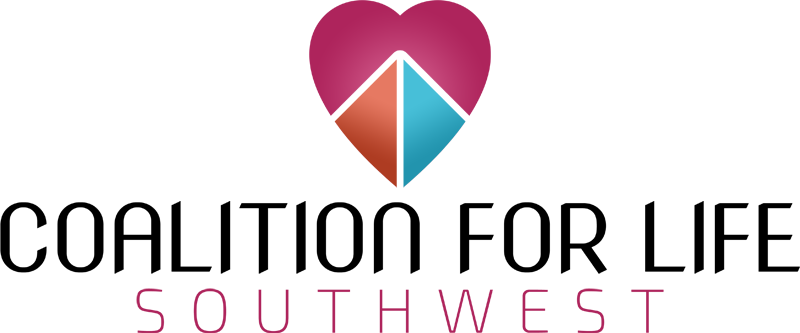 [DATE OF EVENT]I, [NAME OF REGISTRANT], testify to the following agreements during my involvement with the Southwest Coalition for Life and the [NAME OF EVENT]:I will only pursue peaceful solutions to the violence of abortion when volunteering with the Southwest Coalition for Life and all of its programs.I will show compassion and reflect Christ’s love to all "Hill Top Women's Reproductive Clinic" and “Planned Parenthood” employees, volunteers, customers, and passersby; I understand that acting in a violent, harmful, or threatening manner immediately and completely disassociates me from the Southwest Coalition for Life and all of its programs; I am in no way associated with Hill Top, Planned Parenthood, their affiliates, nor any abortion provider. I will not harass, intimidate, nor argue with fellow volunteers or pro-lifers on the sidewalk.While standing in the public right-of-way in front of Planned Parenthood, Hill Top, or Women’s Reproductive Services: I will not obstruct the driveways or sidewalk; I will not litter; I will closely attend to any children I bring to the prayer vigil; I will not threaten, physically contact, or verbally abuse any employees, volunteers, or customers of Hill Top or Planned Parenthood; I will not damage nor trespass on private property; I will cooperate with local authorities.  If I am a minor, I will participate only in the presence of or with the written permission of a parent or guardian. Signed,[NAME OF REGISTRANT], DOB [DATE OF BIRTH][ADDRESS OF REGISTRANT], [CITY OF REGISTRANT], [ZIP CODE OF REGISTRANT][REGISTRANT PHONE NUMBER]